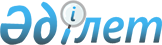 О внесении дополнения в приказ Министра государственных доходов Республики Казахстан от 14 июля 2000 года N 712
					
			Утративший силу
			
			
		
					Приказ Министра государственных доходов Республики Казахстан от 18 июля 2001 года N 988. Зарегистрирован в Министерстве юстиции Республики Казахстан 8 августа 2001 года N 1619. 
     Утратил силу - приказом Министра государственных доходов РК от 9.04.2002 № 416 (извлечение из приказа см. ниже).              Извлечение из приказа Министра государственных доходов 

                 Республики Казахстан от 9 апреля 2002 года № 416 



 

      В соответствии с Законом Республики Казахстан от 12 июня 2001 года Z010210_ "О введении в действие Кодекса Республики Казахстан "О налогах и других обязательных платежах в бюджет" (Налоговый кодекс)" приказываю: 

      1. Признать утратившими силу некоторые приказы согласно приложению: 

      ...Приказ Министерства государственных доходов Республики Казахстан от 18 июля 2001 года N 988 "О внесении дополнения в приказ Министра государственных доходов Республики Казахстан от 14 июля 2000 года N 712"... 



Министр --------------------------------------------------------------------------- 



 

      В соответствии с Законом Республики Казахстан от 23 января 2001 года Z010147_ "О внесении изменений и дополнений в Закон Республики Казахстан "О налогах и других обязательных платежах в бюджет" приказываю: 

      1. Внести в приказ Министра государственных доходов Республики Казахстан от 14 июля 2000 года N 712 V001241_ "О формах счетов-фактур и порядке их применения" следующее дополнение: 

      дополнить пунктом 1-1 следующего содержания: 

      "1-1. Установить, что до 1 июля 2001 года оформление счетов-фактур может производиться по формам без учета изменений и дополнений, указанных в пункте 1 приказа Министра государственных доходов Республики Казахстан от 17 марта 2001 года N 298 "Об утверждении изменений и дополнений в приказ Министра государственных доходов Республики Казахстан от 14 июля 

2000 года N 712 "О формах счетов-фактур и порядке их применения.". 2. Департаменту методологии (Усенова Н.Д.): согласовать настоящий приказ с Министерством финансов Республики Казахстан и Агентством Республики Казахстан по статистике; направить согласованный приказ в Министерство юстиции Республики Казахстан на государственную регистрацию. 3. Настоящий приказ вводится в действие с 5 июня 2001 года. Министр Согласовано Согласовано Министр финансов Председатель Агентства Республики Казахстан Республики Казахстан по ___________________ статистике_____________ 20 июля 2001 г. 27 июля 2001 г. (Специалисты: Пучкова О.Я., Абрамова Т.) 

 
					© 2012. РГП на ПХВ «Институт законодательства и правовой информации Республики Казахстан» Министерства юстиции Республики Казахстан
				